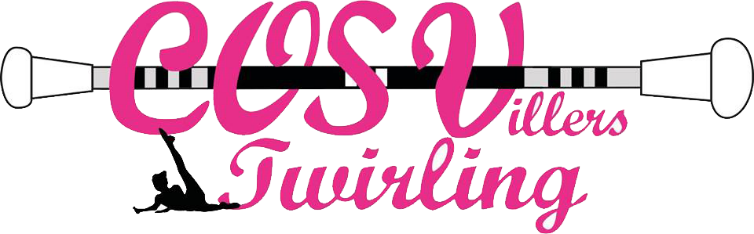 Fiches de renseignements et autorisations parentaleshttp://twirling-baton-villers.frRenseignements concernant l’athlète Nom : ………………………………………………………………………………………………………………………………………………………………Prénom : …………………………………………………………………………………………………………………………………………………………Date et lieu de Naissance : ………………………………………………………………………………………………………………………………Adresse postale : …………………………………………………………………………………………………………………………………………….N° de licence : 5401…Renseignements concernant la familleNom, Prénom du représentant légal : …………………………………………………………………………………………………………….Profession : …………………………………………………………………………………………………………………………………………………….Adresse postale : …………………………………………………………………………………………………………………………………………….Numéro de Sécurité social : …………………………………………………………………………………………………………………………….Téléphone fixe et portable : ……………………………………………………………………………………………………………………………Adresse mail : …………………………………………………………………………………………………………………………………………………Autorisations Parentales (rayer la ou les lignes en cas de refus)Je soussigné Madame, Monsieur ……………………………………………père, mère, tuteur ou représentant légal de l’athlète susnommé.⃝ l’autorise à participer aux activités du twirling bâton en loisirs ou en compétition ⃝ autorise le responsable de l’association, à faire pratiquer une intervention médicale ou chirurgicale en cas d’urgente nécessité, comme le précise le contrat d’assurance de notre fédération et les textes de la loi sportive.⃝ autorise un membre du club ou une tierce personne à transporter mon enfant sur les lieux des compétitions, stages, ou entrainements au moyen d’un véhicule accompagnateur dans le cas où je ne pourrais pas l’accompagner moi-même. Et décharge le Club de toute responsabilité en cas d’incident ou d’accident.Droit à l’image ⃝ Autorise le club à utiliser et diffuser l’image et le nom de mon enfant dans le seul but de promouvoir gracieusement les activités de l’association. (Site internet, publications)Personne à prévenir en cas d’urgence Nom et numéro de téléphone : ……………………………………………………………Personne à prévenir en cas d’urgence Nom et numéro de téléphone : ……………………………………………………………Traitement ou observation particulière / allergie etc. ….. : ……………………………………………………………………………….……………………………………………………………………………………………………………………………………………………………………….Médecin traitant Nom et numéro de téléphone : ……………………………………………………………………………………………Mention manuscrite : « lu et approuvé »Signature des parents ou du responsable légal